PERHATIAN: Sila gunakan font JawiUKMPERCUMA RPT 2022/2023 & RPH CUP: https://www.facebook.com/groups/freerpt PERCUMA RPT 2022/2023: https://t.me/RPTDSKPSekolahRendah PERCUMA RPH CUP: https://t.me/RPHbyRozayusAcademy(CUP) TS25رانچڠن ڤڠاجرن هارين  (CUP) TS25رانچڠن ڤڠاجرن هارين  (CUP) TS25رانچڠن ڤڠاجرن هارين  (CUP) TS25رانچڠن ڤڠاجرن هارين  (CUP) TS25رانچڠن ڤڠاجرن هارين  (CUP) TS25رانچڠن ڤڠاجرن هارين  (CUP) TS25رانچڠن ڤڠاجرن هارين  ڤنديديقن إسلام تاهون 3ڤنديديقن إسلام تاهون 3ڤنديديقن إسلام تاهون 3مات ڤلاجرنمات ڤلاجرنمات ڤلاجرن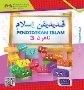 کلس: ماس:تيمڤوه ماس:     ميڠݢو:       تاريخ:         هاري:         ميڠݢو:       تاريخ:         هاري:               بيدڠ:          اونيت:              توڤيق :            بيدڠ:          اونيت:              توڤيق :            بيدڠ:          اونيت:              توڤيق :      ستندرد کندوڠن:  ستندرد کندوڠن:  ستندرد کندوڠن:  ستندرد کندوڠن:  ستندرد کندوڠن:  ستندرد کندوڠن:  ستندرد کندوڠن:  ستندرد ڤمبلاجرن:  ستندرد ڤمبلاجرن:  ستندرد ڤمبلاجرن:  ستندرد ڤمبلاجرن:  ستندرد ڤمبلاجرن:  ستندرد ڤمبلاجرن:  ستندرد ڤمبلاجرن:  جنيس ڤرا اوجينجنيس ڤرا اوجينجنيس ڤرا اوجينجنيس ڤرا اوجينجنيس ڤرا اوجينجنيس ڤرا اوجينجنيس ڤرا اوجين-  ملالوءي اکتيۏيتي سوءال جواب سچارا ليسن- کوءيز چڤت-  ملالوءي اکتيۏيتي سوءال جواب سچارا ليسن- کوءيز چڤت-  ملالوءي اکتيۏيتي سوءال جواب سچارا ليسن- کوءيز چڤت-  ملالوءي اکتيۏيتي سوءال جواب سچارا ليسن- کوءيز چڤت-  ملالوءي اکتيۏيتي سوءال جواب سچارا ليسن- کوءيز چڤت-  ملالوءي اکتيۏيتي سوءال جواب سچارا ليسن- کوءيز چڤت-  ملالوءي اکتيۏيتي سوءال جواب سچارا ليسن- کوءيز چڤتڤڠاياءنڤڠاياءنکوکوه 2کوکوه 2کوکوه 1تاهڤتاهڤموريد داڤت: 12موريد داڤت: 12موريد داڤت: 12موريد داڤت: 12موريد داڤت: 12اوبجيکتيفاوبجيکتيفموريد مڠاءيتکن معلومت يڠ دبيري دڠن تاجوق يڠ ڤرنه دڤلاجري سبلوم اينموريد مڠاءيتکن معلومت يڠ دبيري دڠن تاجوق يڠ ڤرنه دڤلاجري سبلوم اينموريد مڠاءيتکن معلومت يڠ دبيري دڠن تاجوق يڠ ڤرنه دڤلاجري سبلوم اينموريد مڠاءيتکن معلومت يڠ دبيري دڠن تاجوق يڠ ڤرنه دڤلاجري سبلوم اينموريد مڠاءيتکن معلومت يڠ دبيري دڠن تاجوق يڠ ڤرنه دڤلاجري سبلوم اينسيت ايندوکسيسيت ايندوکسيpdp اکتيۏيتيpdp اکتيۏيتيڤنرڤنڤنرڤنڤنرڤنڤنرڤنڤنرڤنڤنرڤنڤنرڤنبهاس ٫  نيلاي مورني ٫  ڤاتريوتيسمى ٫  کرياتيۏيتي دان اينوۏاسي ٫  تيکنولوݢي معلومت دان کومونيکاسيبهاس ٫  نيلاي مورني ٫  ڤاتريوتيسمى ٫  کرياتيۏيتي دان اينوۏاسي ٫  تيکنولوݢي معلومت دان کومونيکاسيبهاس ٫  نيلاي مورني ٫  ڤاتريوتيسمى ٫  کرياتيۏيتي دان اينوۏاسي ٫  تيکنولوݢي معلومت دان کومونيکاسيبهاس ٫  نيلاي مورني ٫  ڤاتريوتيسمى ٫  کرياتيۏيتي دان اينوۏاسي ٫  تيکنولوݢي معلومت دان کومونيکاسيبهاس ٫  نيلاي مورني ٫  ڤاتريوتيسمى ٫  کرياتيۏيتي دان اينوۏاسي ٫  تيکنولوݢي معلومت دان کومونيکاسيEMKEMKاينترڤرسونل موزيک ٫  ۏربل   kinestetik ٫ ليڠݢوءيستيک ٫  ۏيسوال رواڠاينترڤرسونل موزيک ٫  ۏربل   kinestetik ٫ ليڠݢوءيستيک ٫  ۏيسوال رواڠاينترڤرسونل موزيک ٫  ۏربل   kinestetik ٫ ليڠݢوءيستيک ٫  ۏيسوال رواڠاينترڤرسونل موزيک ٫  ۏربل   kinestetik ٫ ليڠݢوءيستيک ٫  ۏيسوال رواڠاينترڤرسونل موزيک ٫  ۏربل   kinestetik ٫ ليڠݢوءيستيک ٫  ۏيسوال رواڠکچردسن ڤلباݢايکچردسن ڤلباݢايKBATKBATPAK-21PAK-21جنيس ڤسکا اوجينجنيس ڤسکا اوجينجنيس ڤسکا اوجينجنيس ڤسکا اوجينجنيس ڤسکا اوجينجنيس ڤسکا اوجينجنيس ڤسکا اوجين دلقساناکن دري سماس ک سماس PBD دلقساناکن دري سماس ک سماس PBD دلقساناکن دري سماس ک سماس PBD دلقساناکن دري سماس ک سماس PBD دلقساناکن دري سماس ک سماس PBD دلقساناکن دري سماس ک سماس PBD دلقساناکن دري سماس ک سماس PBDريفليکسي/  ايمڤک/ چاتتن ريفليکسي/  ايمڤک/ چاتتن ريفليکسي/  ايمڤک/ چاتتن ريفليکسي/  ايمڤک/ چاتتن ريفليکسي/  ايمڤک/ چاتتن ريفليکسي/  ايمڤک/ چاتتن ريفليکسي/  ايمڤک/ چاتتن (CUP) TS25رانچڠن ڤڠاجرن هارين  (CUP) TS25رانچڠن ڤڠاجرن هارين  (CUP) TS25رانچڠن ڤڠاجرن هارين  (CUP) TS25رانچڠن ڤڠاجرن هارين  (CUP) TS25رانچڠن ڤڠاجرن هارين  (CUP) TS25رانچڠن ڤڠاجرن هارين  (CUP) TS25رانچڠن ڤڠاجرن هارين  ڤنديديقن إسلام تاهون 3ڤنديديقن إسلام تاهون 3ڤنديديقن إسلام تاهون 3مات ڤلاجرنمات ڤلاجرنمات ڤلاجرنکلس: ماس:تيمڤوه ماس:     ميڠݢو:       تاريخ:         هاري:         ميڠݢو:       تاريخ:         هاري:         بيدڠ:         جاوياونيت:              توڤيق :      بيدڠ:         جاوياونيت:              توڤيق :      بيدڠ:         جاوياونيت:              توڤيق :      ستندرد کندوڠن:  ستندرد کندوڠن:  ستندرد کندوڠن:  ستندرد کندوڠن:  ستندرد کندوڠن:  ستندرد کندوڠن:  ستندرد کندوڠن:  ستندرد ڤمبلاجرن:  ستندرد ڤمبلاجرن:  ستندرد ڤمبلاجرن:  ستندرد ڤمبلاجرن:  ستندرد ڤمبلاجرن:  ستندرد ڤمبلاجرن:  ستندرد ڤمبلاجرن:  جنيس ڤرا اوجينجنيس ڤرا اوجينجنيس ڤرا اوجينجنيس ڤرا اوجينجنيس ڤرا اوجينجنيس ڤرا اوجينجنيس ڤرا اوجين-  ملالوءي اکتيۏيتي سوءال جواب سچارا ليسن- کوءيز چڤت-  ملالوءي اکتيۏيتي سوءال جواب سچارا ليسن- کوءيز چڤت-  ملالوءي اکتيۏيتي سوءال جواب سچارا ليسن- کوءيز چڤت-  ملالوءي اکتيۏيتي سوءال جواب سچارا ليسن- کوءيز چڤت-  ملالوءي اکتيۏيتي سوءال جواب سچارا ليسن- کوءيز چڤت-  ملالوءي اکتيۏيتي سوءال جواب سچارا ليسن- کوءيز چڤت-  ملالوءي اکتيۏيتي سوءال جواب سچارا ليسن- کوءيز چڤتڤڠاياءنڤڠاياءنکوکوه 2کوکوه 2کوکوه 1تاهڤتاهڤموريد داڤت: 12موريد داڤت: 12موريد داڤت: 12موريد داڤت: 12موريد داڤت: 12اوبجيکتيفاوبجيکتيفموريد مڠاءيتکن معلومت يڠ دبيري دڠن تاجوق يڠ ڤرنه دڤلاجري سبلوم اينموريد مڠاءيتکن معلومت يڠ دبيري دڠن تاجوق يڠ ڤرنه دڤلاجري سبلوم اينموريد مڠاءيتکن معلومت يڠ دبيري دڠن تاجوق يڠ ڤرنه دڤلاجري سبلوم اينموريد مڠاءيتکن معلومت يڠ دبيري دڠن تاجوق يڠ ڤرنه دڤلاجري سبلوم اينموريد مڠاءيتکن معلومت يڠ دبيري دڠن تاجوق يڠ ڤرنه دڤلاجري سبلوم اينسيت ايندوکسيسيت ايندوکسيpdp اکتيۏيتيpdp اکتيۏيتيڤنرڤنڤنرڤنڤنرڤنڤنرڤنڤنرڤنڤنرڤنڤنرڤنبهاس ٫  نيلاي مورني ٫  ڤاتريوتيسمى ٫  کرياتيۏيتي دان اينوۏاسي ٫  تيکنولوݢي معلومت دان کومونيکاسيبهاس ٫  نيلاي مورني ٫  ڤاتريوتيسمى ٫  کرياتيۏيتي دان اينوۏاسي ٫  تيکنولوݢي معلومت دان کومونيکاسيبهاس ٫  نيلاي مورني ٫  ڤاتريوتيسمى ٫  کرياتيۏيتي دان اينوۏاسي ٫  تيکنولوݢي معلومت دان کومونيکاسيبهاس ٫  نيلاي مورني ٫  ڤاتريوتيسمى ٫  کرياتيۏيتي دان اينوۏاسي ٫  تيکنولوݢي معلومت دان کومونيکاسيبهاس ٫  نيلاي مورني ٫  ڤاتريوتيسمى ٫  کرياتيۏيتي دان اينوۏاسي ٫  تيکنولوݢي معلومت دان کومونيکاسيEMKEMKاينترڤرسونل موزيک ٫  ۏربل   kinestetik ٫ ليڠݢوءيستيک ٫  ۏيسوال رواڠاينترڤرسونل موزيک ٫  ۏربل   kinestetik ٫ ليڠݢوءيستيک ٫  ۏيسوال رواڠاينترڤرسونل موزيک ٫  ۏربل   kinestetik ٫ ليڠݢوءيستيک ٫  ۏيسوال رواڠاينترڤرسونل موزيک ٫  ۏربل   kinestetik ٫ ليڠݢوءيستيک ٫  ۏيسوال رواڠاينترڤرسونل موزيک ٫  ۏربل   kinestetik ٫ ليڠݢوءيستيک ٫  ۏيسوال رواڠکچردسن ڤلباݢايکچردسن ڤلباݢايKBATKBATPAK-21PAK-21جنيس ڤسکا اوجينجنيس ڤسکا اوجينجنيس ڤسکا اوجينجنيس ڤسکا اوجينجنيس ڤسکا اوجينجنيس ڤسکا اوجينجنيس ڤسکا اوجين دلقساناکن دري سماس ک سماس PBD دلقساناکن دري سماس ک سماس PBD دلقساناکن دري سماس ک سماس PBD دلقساناکن دري سماس ک سماس PBD دلقساناکن دري سماس ک سماس PBD دلقساناکن دري سماس ک سماس PBD دلقساناکن دري سماس ک سماس PBDريفليکسي/  ايمڤک/ چاتتن ريفليکسي/  ايمڤک/ چاتتن ريفليکسي/  ايمڤک/ چاتتن ريفليکسي/  ايمڤک/ چاتتن ريفليکسي/  ايمڤک/ چاتتن ريفليکسي/  ايمڤک/ چاتتن ريفليکسي/  ايمڤک/ چاتتن (CUP) TS25رانچڠن ڤڠاجرن هارين  (CUP) TS25رانچڠن ڤڠاجرن هارين  (CUP) TS25رانچڠن ڤڠاجرن هارين  (CUP) TS25رانچڠن ڤڠاجرن هارين  (CUP) TS25رانچڠن ڤڠاجرن هارين  (CUP) TS25رانچڠن ڤڠاجرن هارين  (CUP) TS25رانچڠن ڤڠاجرن هارين  ڤنديديقن إسلام تاهون 3ڤنديديقن إسلام تاهون 3ڤنديديقن إسلام تاهون 3مات ڤلاجرنمات ڤلاجرنمات ڤلاجرنکلس: ماس:تيمڤوه ماس:     ميڠݢو:       تاريخ:         هاري:         ميڠݢو:       تاريخ:         هاري:         بيدڠ:         ادباونيت:              توڤيق :      بيدڠ:         ادباونيت:              توڤيق :      بيدڠ:         ادباونيت:              توڤيق :      ستندرد کندوڠن:  ستندرد کندوڠن:  ستندرد کندوڠن:  ستندرد کندوڠن:  ستندرد کندوڠن:  ستندرد کندوڠن:  ستندرد کندوڠن:  ستندرد ڤمبلاجرن:  ستندرد ڤمبلاجرن:  ستندرد ڤمبلاجرن:  ستندرد ڤمبلاجرن:  ستندرد ڤمبلاجرن:  ستندرد ڤمبلاجرن:  ستندرد ڤمبلاجرن:  جنيس ڤرا اوجينجنيس ڤرا اوجينجنيس ڤرا اوجينجنيس ڤرا اوجينجنيس ڤرا اوجينجنيس ڤرا اوجينجنيس ڤرا اوجين-  ملالوءي اکتيۏيتي سوءال جواب سچارا ليسن- کوءيز چڤت-  ملالوءي اکتيۏيتي سوءال جواب سچارا ليسن- کوءيز چڤت-  ملالوءي اکتيۏيتي سوءال جواب سچارا ليسن- کوءيز چڤت-  ملالوءي اکتيۏيتي سوءال جواب سچارا ليسن- کوءيز چڤت-  ملالوءي اکتيۏيتي سوءال جواب سچارا ليسن- کوءيز چڤت-  ملالوءي اکتيۏيتي سوءال جواب سچارا ليسن- کوءيز چڤت-  ملالوءي اکتيۏيتي سوءال جواب سچارا ليسن- کوءيز چڤتڤڠاياءنڤڠاياءنکوکوه 2کوکوه 2کوکوه 1تاهڤتاهڤموريد داڤت: 12موريد داڤت: 12موريد داڤت: 12موريد داڤت: 12موريد داڤت: 12اوبجيکتيفاوبجيکتيفموريد مڠاءيتکن معلومت يڠ دبيري دڠن تاجوق يڠ ڤرنه دڤلاجري سبلوم اينموريد مڠاءيتکن معلومت يڠ دبيري دڠن تاجوق يڠ ڤرنه دڤلاجري سبلوم اينموريد مڠاءيتکن معلومت يڠ دبيري دڠن تاجوق يڠ ڤرنه دڤلاجري سبلوم اينموريد مڠاءيتکن معلومت يڠ دبيري دڠن تاجوق يڠ ڤرنه دڤلاجري سبلوم اينموريد مڠاءيتکن معلومت يڠ دبيري دڠن تاجوق يڠ ڤرنه دڤلاجري سبلوم اينسيت ايندوکسيسيت ايندوکسيpdp اکتيۏيتيpdp اکتيۏيتيڤنرڤنڤنرڤنڤنرڤنڤنرڤنڤنرڤنڤنرڤنڤنرڤنبهاس ٫  نيلاي مورني ٫  ڤاتريوتيسمى ٫  کرياتيۏيتي دان اينوۏاسي ٫  تيکنولوݢي معلومت دان کومونيکاسيبهاس ٫  نيلاي مورني ٫  ڤاتريوتيسمى ٫  کرياتيۏيتي دان اينوۏاسي ٫  تيکنولوݢي معلومت دان کومونيکاسيبهاس ٫  نيلاي مورني ٫  ڤاتريوتيسمى ٫  کرياتيۏيتي دان اينوۏاسي ٫  تيکنولوݢي معلومت دان کومونيکاسيبهاس ٫  نيلاي مورني ٫  ڤاتريوتيسمى ٫  کرياتيۏيتي دان اينوۏاسي ٫  تيکنولوݢي معلومت دان کومونيکاسيبهاس ٫  نيلاي مورني ٫  ڤاتريوتيسمى ٫  کرياتيۏيتي دان اينوۏاسي ٫  تيکنولوݢي معلومت دان کومونيکاسيEMKEMKاينترڤرسونل موزيک ٫  ۏربل   kinestetik ٫ ليڠݢوءيستيک ٫  ۏيسوال رواڠاينترڤرسونل موزيک ٫  ۏربل   kinestetik ٫ ليڠݢوءيستيک ٫  ۏيسوال رواڠاينترڤرسونل موزيک ٫  ۏربل   kinestetik ٫ ليڠݢوءيستيک ٫  ۏيسوال رواڠاينترڤرسونل موزيک ٫  ۏربل   kinestetik ٫ ليڠݢوءيستيک ٫  ۏيسوال رواڠاينترڤرسونل موزيک ٫  ۏربل   kinestetik ٫ ليڠݢوءيستيک ٫  ۏيسوال رواڠکچردسن ڤلباݢايکچردسن ڤلباݢايKBATKBATPAK-21PAK-21جنيس ڤسکا اوجينجنيس ڤسکا اوجينجنيس ڤسکا اوجينجنيس ڤسکا اوجينجنيس ڤسکا اوجينجنيس ڤسکا اوجينجنيس ڤسکا اوجين دلقساناکن دري سماس ک سماس PBD دلقساناکن دري سماس ک سماس PBD دلقساناکن دري سماس ک سماس PBD دلقساناکن دري سماس ک سماس PBD دلقساناکن دري سماس ک سماس PBD دلقساناکن دري سماس ک سماس PBD دلقساناکن دري سماس ک سماس PBDريفليکسي/  ايمڤک/ چاتتن ريفليکسي/  ايمڤک/ چاتتن ريفليکسي/  ايمڤک/ چاتتن ريفليکسي/  ايمڤک/ چاتتن ريفليکسي/  ايمڤک/ چاتتن ريفليکسي/  ايمڤک/ چاتتن ريفليکسي/  ايمڤک/ چاتتن (CUP) TS25رانچڠن ڤڠاجرن هارين  (CUP) TS25رانچڠن ڤڠاجرن هارين  (CUP) TS25رانچڠن ڤڠاجرن هارين  (CUP) TS25رانچڠن ڤڠاجرن هارين  (CUP) TS25رانچڠن ڤڠاجرن هارين  (CUP) TS25رانچڠن ڤڠاجرن هارين  (CUP) TS25رانچڠن ڤڠاجرن هارين  ڤنديديقن إسلام تاهون 3ڤنديديقن إسلام تاهون 3ڤنديديقن إسلام تاهون 3مات ڤلاجرنمات ڤلاجرنمات ڤلاجرنکلس: ماس:تيمڤوه ماس:     ميڠݢو:       تاريخ:         هاري:         ميڠݢو:       تاريخ:         هاري:         بيدڠ:         عقيدةاونيت:              توڤيق :      بيدڠ:         عقيدةاونيت:              توڤيق :      بيدڠ:         عقيدةاونيت:              توڤيق :      ستندرد کندوڠن:  ستندرد کندوڠن:  ستندرد کندوڠن:  ستندرد کندوڠن:  ستندرد کندوڠن:  ستندرد کندوڠن:  ستندرد کندوڠن:  ستندرد ڤمبلاجرن:  ستندرد ڤمبلاجرن:  ستندرد ڤمبلاجرن:  ستندرد ڤمبلاجرن:  ستندرد ڤمبلاجرن:  ستندرد ڤمبلاجرن:  ستندرد ڤمبلاجرن:  جنيس ڤرا اوجينجنيس ڤرا اوجينجنيس ڤرا اوجينجنيس ڤرا اوجينجنيس ڤرا اوجينجنيس ڤرا اوجينجنيس ڤرا اوجين-  ملالوءي اکتيۏيتي سوءال جواب سچارا ليسن- کوءيز چڤت-  ملالوءي اکتيۏيتي سوءال جواب سچارا ليسن- کوءيز چڤت-  ملالوءي اکتيۏيتي سوءال جواب سچارا ليسن- کوءيز چڤت-  ملالوءي اکتيۏيتي سوءال جواب سچارا ليسن- کوءيز چڤت-  ملالوءي اکتيۏيتي سوءال جواب سچارا ليسن- کوءيز چڤت-  ملالوءي اکتيۏيتي سوءال جواب سچارا ليسن- کوءيز چڤت-  ملالوءي اکتيۏيتي سوءال جواب سچارا ليسن- کوءيز چڤتڤڠاياءنڤڠاياءنکوکوه 2کوکوه 2کوکوه 1تاهڤتاهڤموريد داڤت: 12موريد داڤت: 12موريد داڤت: 12موريد داڤت: 12موريد داڤت: 12اوبجيکتيفاوبجيکتيفموريد مڠاءيتکن معلومت يڠ دبيري دڠن تاجوق يڠ ڤرنه دڤلاجري سبلوم اينموريد مڠاءيتکن معلومت يڠ دبيري دڠن تاجوق يڠ ڤرنه دڤلاجري سبلوم اينموريد مڠاءيتکن معلومت يڠ دبيري دڠن تاجوق يڠ ڤرنه دڤلاجري سبلوم اينموريد مڠاءيتکن معلومت يڠ دبيري دڠن تاجوق يڠ ڤرنه دڤلاجري سبلوم اينموريد مڠاءيتکن معلومت يڠ دبيري دڠن تاجوق يڠ ڤرنه دڤلاجري سبلوم اينسيت ايندوکسيسيت ايندوکسيpdp اکتيۏيتيpdp اکتيۏيتيڤنرڤنڤنرڤنڤنرڤنڤنرڤنڤنرڤنڤنرڤنڤنرڤنبهاس ٫  نيلاي مورني ٫  ڤاتريوتيسمى ٫  کرياتيۏيتي دان اينوۏاسي ٫  تيکنولوݢي معلومت دان کومونيکاسيبهاس ٫  نيلاي مورني ٫  ڤاتريوتيسمى ٫  کرياتيۏيتي دان اينوۏاسي ٫  تيکنولوݢي معلومت دان کومونيکاسيبهاس ٫  نيلاي مورني ٫  ڤاتريوتيسمى ٫  کرياتيۏيتي دان اينوۏاسي ٫  تيکنولوݢي معلومت دان کومونيکاسيبهاس ٫  نيلاي مورني ٫  ڤاتريوتيسمى ٫  کرياتيۏيتي دان اينوۏاسي ٫  تيکنولوݢي معلومت دان کومونيکاسيبهاس ٫  نيلاي مورني ٫  ڤاتريوتيسمى ٫  کرياتيۏيتي دان اينوۏاسي ٫  تيکنولوݢي معلومت دان کومونيکاسيEMKEMKاينترڤرسونل موزيک ٫  ۏربل   kinestetik ٫ ليڠݢوءيستيک ٫  ۏيسوال رواڠاينترڤرسونل موزيک ٫  ۏربل   kinestetik ٫ ليڠݢوءيستيک ٫  ۏيسوال رواڠاينترڤرسونل موزيک ٫  ۏربل   kinestetik ٫ ليڠݢوءيستيک ٫  ۏيسوال رواڠاينترڤرسونل موزيک ٫  ۏربل   kinestetik ٫ ليڠݢوءيستيک ٫  ۏيسوال رواڠاينترڤرسونل موزيک ٫  ۏربل   kinestetik ٫ ليڠݢوءيستيک ٫  ۏيسوال رواڠکچردسن ڤلباݢايکچردسن ڤلباݢايKBATKBATPAK-21PAK-21جنيس ڤسکا اوجينجنيس ڤسکا اوجينجنيس ڤسکا اوجينجنيس ڤسکا اوجينجنيس ڤسکا اوجينجنيس ڤسکا اوجينجنيس ڤسکا اوجين دلقساناکن دري سماس ک سماس PBD دلقساناکن دري سماس ک سماس PBD دلقساناکن دري سماس ک سماس PBD دلقساناکن دري سماس ک سماس PBD دلقساناکن دري سماس ک سماس PBD دلقساناکن دري سماس ک سماس PBD دلقساناکن دري سماس ک سماس PBDريفليکسي/  ايمڤک/ چاتتن ريفليکسي/  ايمڤک/ چاتتن ريفليکسي/  ايمڤک/ چاتتن ريفليکسي/  ايمڤک/ چاتتن ريفليکسي/  ايمڤک/ چاتتن ريفليکسي/  ايمڤک/ چاتتن ريفليکسي/  ايمڤک/ چاتتن (CUP) TS25رانچڠن ڤڠاجرن هارين  (CUP) TS25رانچڠن ڤڠاجرن هارين  (CUP) TS25رانچڠن ڤڠاجرن هارين  (CUP) TS25رانچڠن ڤڠاجرن هارين  (CUP) TS25رانچڠن ڤڠاجرن هارين  (CUP) TS25رانچڠن ڤڠاجرن هارين  (CUP) TS25رانچڠن ڤڠاجرن هارين  ڤنديديقن إسلام تاهون 3ڤنديديقن إسلام تاهون 3ڤنديديقن إسلام تاهون 3مات ڤلاجرنمات ڤلاجرنمات ڤلاجرنکلس: ماس:تيمڤوه ماس:     ميڠݢو:       تاريخ:         هاري:         ميڠݢو:       تاريخ:         هاري:         بيدڠ:         عبادةاونيت:              توڤيق :      بيدڠ:         عبادةاونيت:              توڤيق :      بيدڠ:         عبادةاونيت:              توڤيق :      ستندرد کندوڠن:  ستندرد کندوڠن:  ستندرد کندوڠن:  ستندرد کندوڠن:  ستندرد کندوڠن:  ستندرد کندوڠن:  ستندرد کندوڠن:  ستندرد ڤمبلاجرن:  ستندرد ڤمبلاجرن:  ستندرد ڤمبلاجرن:  ستندرد ڤمبلاجرن:  ستندرد ڤمبلاجرن:  ستندرد ڤمبلاجرن:  ستندرد ڤمبلاجرن:  جنيس ڤرا اوجينجنيس ڤرا اوجينجنيس ڤرا اوجينجنيس ڤرا اوجينجنيس ڤرا اوجينجنيس ڤرا اوجينجنيس ڤرا اوجين-  ملالوءي اکتيۏيتي سوءال جواب سچارا ليسن- کوءيز چڤت-  ملالوءي اکتيۏيتي سوءال جواب سچارا ليسن- کوءيز چڤت-  ملالوءي اکتيۏيتي سوءال جواب سچارا ليسن- کوءيز چڤت-  ملالوءي اکتيۏيتي سوءال جواب سچارا ليسن- کوءيز چڤت-  ملالوءي اکتيۏيتي سوءال جواب سچارا ليسن- کوءيز چڤت-  ملالوءي اکتيۏيتي سوءال جواب سچارا ليسن- کوءيز چڤت-  ملالوءي اکتيۏيتي سوءال جواب سچارا ليسن- کوءيز چڤتڤڠاياءنڤڠاياءنکوکوه 2کوکوه 2کوکوه 1تاهڤتاهڤموريد داڤت: 12موريد داڤت: 12موريد داڤت: 12موريد داڤت: 12موريد داڤت: 12اوبجيکتيفاوبجيکتيفموريد مڠاءيتکن معلومت يڠ دبيري دڠن تاجوق يڠ ڤرنه دڤلاجري سبلوم اينموريد مڠاءيتکن معلومت يڠ دبيري دڠن تاجوق يڠ ڤرنه دڤلاجري سبلوم اينموريد مڠاءيتکن معلومت يڠ دبيري دڠن تاجوق يڠ ڤرنه دڤلاجري سبلوم اينموريد مڠاءيتکن معلومت يڠ دبيري دڠن تاجوق يڠ ڤرنه دڤلاجري سبلوم اينموريد مڠاءيتکن معلومت يڠ دبيري دڠن تاجوق يڠ ڤرنه دڤلاجري سبلوم اينسيت ايندوکسيسيت ايندوکسيpdp اکتيۏيتيpdp اکتيۏيتيڤنرڤنڤنرڤنڤنرڤنڤنرڤنڤنرڤنڤنرڤنڤنرڤنبهاس ٫  نيلاي مورني ٫  ڤاتريوتيسمى ٫  کرياتيۏيتي دان اينوۏاسي ٫  تيکنولوݢي معلومت دان کومونيکاسيبهاس ٫  نيلاي مورني ٫  ڤاتريوتيسمى ٫  کرياتيۏيتي دان اينوۏاسي ٫  تيکنولوݢي معلومت دان کومونيکاسيبهاس ٫  نيلاي مورني ٫  ڤاتريوتيسمى ٫  کرياتيۏيتي دان اينوۏاسي ٫  تيکنولوݢي معلومت دان کومونيکاسيبهاس ٫  نيلاي مورني ٫  ڤاتريوتيسمى ٫  کرياتيۏيتي دان اينوۏاسي ٫  تيکنولوݢي معلومت دان کومونيکاسيبهاس ٫  نيلاي مورني ٫  ڤاتريوتيسمى ٫  کرياتيۏيتي دان اينوۏاسي ٫  تيکنولوݢي معلومت دان کومونيکاسيEMKEMKاينترڤرسونل موزيک ٫  ۏربل   kinestetik ٫ ليڠݢوءيستيک ٫  ۏيسوال رواڠاينترڤرسونل موزيک ٫  ۏربل   kinestetik ٫ ليڠݢوءيستيک ٫  ۏيسوال رواڠاينترڤرسونل موزيک ٫  ۏربل   kinestetik ٫ ليڠݢوءيستيک ٫  ۏيسوال رواڠاينترڤرسونل موزيک ٫  ۏربل   kinestetik ٫ ليڠݢوءيستيک ٫  ۏيسوال رواڠاينترڤرسونل موزيک ٫  ۏربل   kinestetik ٫ ليڠݢوءيستيک ٫  ۏيسوال رواڠکچردسن ڤلباݢايکچردسن ڤلباݢايKBATKBATPAK-21PAK-21جنيس ڤسکا اوجينجنيس ڤسکا اوجينجنيس ڤسکا اوجينجنيس ڤسکا اوجينجنيس ڤسکا اوجينجنيس ڤسکا اوجينجنيس ڤسکا اوجين دلقساناکن دري سماس ک سماس PBD دلقساناکن دري سماس ک سماس PBD دلقساناکن دري سماس ک سماس PBD دلقساناکن دري سماس ک سماس PBD دلقساناکن دري سماس ک سماس PBD دلقساناکن دري سماس ک سماس PBD دلقساناکن دري سماس ک سماس PBDريفليکسي/  ايمڤک/ چاتتن ريفليکسي/  ايمڤک/ چاتتن ريفليکسي/  ايمڤک/ چاتتن ريفليکسي/  ايمڤک/ چاتتن ريفليکسي/  ايمڤک/ چاتتن ريفليکسي/  ايمڤک/ چاتتن ريفليکسي/  ايمڤک/ چاتتن (CUP) TS25رانچڠن ڤڠاجرن هارين  (CUP) TS25رانچڠن ڤڠاجرن هارين  (CUP) TS25رانچڠن ڤڠاجرن هارين  (CUP) TS25رانچڠن ڤڠاجرن هارين  (CUP) TS25رانچڠن ڤڠاجرن هارين  (CUP) TS25رانچڠن ڤڠاجرن هارين  (CUP) TS25رانچڠن ڤڠاجرن هارين  ڤنديديقن إسلام تاهون 3ڤنديديقن إسلام تاهون 3ڤنديديقن إسلام تاهون 3مات ڤلاجرنمات ڤلاجرنمات ڤلاجرنکلس: ماس:تيمڤوه ماس:     ميڠݢو:       تاريخ:         هاري:         ميڠݢو:       تاريخ:         هاري:         بيدڠ:         حديثاونيت:              توڤيق :      بيدڠ:         حديثاونيت:              توڤيق :      بيدڠ:         حديثاونيت:              توڤيق :      ستندرد کندوڠن:  ستندرد کندوڠن:  ستندرد کندوڠن:  ستندرد کندوڠن:  ستندرد کندوڠن:  ستندرد کندوڠن:  ستندرد کندوڠن:  ستندرد ڤمبلاجرن:  ستندرد ڤمبلاجرن:  ستندرد ڤمبلاجرن:  ستندرد ڤمبلاجرن:  ستندرد ڤمبلاجرن:  ستندرد ڤمبلاجرن:  ستندرد ڤمبلاجرن:  جنيس ڤرا اوجينجنيس ڤرا اوجينجنيس ڤرا اوجينجنيس ڤرا اوجينجنيس ڤرا اوجينجنيس ڤرا اوجينجنيس ڤرا اوجين-  ملالوءي اکتيۏيتي سوءال جواب سچارا ليسن- کوءيز چڤت-  ملالوءي اکتيۏيتي سوءال جواب سچارا ليسن- کوءيز چڤت-  ملالوءي اکتيۏيتي سوءال جواب سچارا ليسن- کوءيز چڤت-  ملالوءي اکتيۏيتي سوءال جواب سچارا ليسن- کوءيز چڤت-  ملالوءي اکتيۏيتي سوءال جواب سچارا ليسن- کوءيز چڤت-  ملالوءي اکتيۏيتي سوءال جواب سچارا ليسن- کوءيز چڤت-  ملالوءي اکتيۏيتي سوءال جواب سچارا ليسن- کوءيز چڤتڤڠاياءنڤڠاياءنکوکوه 2کوکوه 2کوکوه 1تاهڤتاهڤموريد داڤت: 12موريد داڤت: 12موريد داڤت: 12موريد داڤت: 12موريد داڤت: 12اوبجيکتيفاوبجيکتيفموريد مڠاءيتکن معلومت يڠ دبيري دڠن تاجوق يڠ ڤرنه دڤلاجري سبلوم اينموريد مڠاءيتکن معلومت يڠ دبيري دڠن تاجوق يڠ ڤرنه دڤلاجري سبلوم اينموريد مڠاءيتکن معلومت يڠ دبيري دڠن تاجوق يڠ ڤرنه دڤلاجري سبلوم اينموريد مڠاءيتکن معلومت يڠ دبيري دڠن تاجوق يڠ ڤرنه دڤلاجري سبلوم اينموريد مڠاءيتکن معلومت يڠ دبيري دڠن تاجوق يڠ ڤرنه دڤلاجري سبلوم اينسيت ايندوکسيسيت ايندوکسيpdp اکتيۏيتيpdp اکتيۏيتيڤنرڤنڤنرڤنڤنرڤنڤنرڤنڤنرڤنڤنرڤنڤنرڤنبهاس ٫  نيلاي مورني ٫  ڤاتريوتيسمى ٫  کرياتيۏيتي دان اينوۏاسي ٫  تيکنولوݢي معلومت دان کومونيکاسيبهاس ٫  نيلاي مورني ٫  ڤاتريوتيسمى ٫  کرياتيۏيتي دان اينوۏاسي ٫  تيکنولوݢي معلومت دان کومونيکاسيبهاس ٫  نيلاي مورني ٫  ڤاتريوتيسمى ٫  کرياتيۏيتي دان اينوۏاسي ٫  تيکنولوݢي معلومت دان کومونيکاسيبهاس ٫  نيلاي مورني ٫  ڤاتريوتيسمى ٫  کرياتيۏيتي دان اينوۏاسي ٫  تيکنولوݢي معلومت دان کومونيکاسيبهاس ٫  نيلاي مورني ٫  ڤاتريوتيسمى ٫  کرياتيۏيتي دان اينوۏاسي ٫  تيکنولوݢي معلومت دان کومونيکاسيEMKEMKاينترڤرسونل موزيک ٫  ۏربل   kinestetik ٫ ليڠݢوءيستيک ٫  ۏيسوال رواڠاينترڤرسونل موزيک ٫  ۏربل   kinestetik ٫ ليڠݢوءيستيک ٫  ۏيسوال رواڠاينترڤرسونل موزيک ٫  ۏربل   kinestetik ٫ ليڠݢوءيستيک ٫  ۏيسوال رواڠاينترڤرسونل موزيک ٫  ۏربل   kinestetik ٫ ليڠݢوءيستيک ٫  ۏيسوال رواڠاينترڤرسونل موزيک ٫  ۏربل   kinestetik ٫ ليڠݢوءيستيک ٫  ۏيسوال رواڠکچردسن ڤلباݢايکچردسن ڤلباݢايKBATKBATPAK-21PAK-21جنيس ڤسکا اوجينجنيس ڤسکا اوجينجنيس ڤسکا اوجينجنيس ڤسکا اوجينجنيس ڤسکا اوجينجنيس ڤسکا اوجينجنيس ڤسکا اوجين دلقساناکن دري سماس ک سماس PBD دلقساناکن دري سماس ک سماس PBD دلقساناکن دري سماس ک سماس PBD دلقساناکن دري سماس ک سماس PBD دلقساناکن دري سماس ک سماس PBD دلقساناکن دري سماس ک سماس PBD دلقساناکن دري سماس ک سماس PBDريفليکسي/  ايمڤک/ چاتتن ريفليکسي/  ايمڤک/ چاتتن ريفليکسي/  ايمڤک/ چاتتن ريفليکسي/  ايمڤک/ چاتتن ريفليکسي/  ايمڤک/ چاتتن ريفليکسي/  ايمڤک/ چاتتن ريفليکسي/  ايمڤک/ چاتتن (CUP) TS25رانچڠن ڤڠاجرن هارين  (CUP) TS25رانچڠن ڤڠاجرن هارين  (CUP) TS25رانچڠن ڤڠاجرن هارين  (CUP) TS25رانچڠن ڤڠاجرن هارين  (CUP) TS25رانچڠن ڤڠاجرن هارين  (CUP) TS25رانچڠن ڤڠاجرن هارين  (CUP) TS25رانچڠن ڤڠاجرن هارين  ڤنديديقن إسلام تاهون 3ڤنديديقن إسلام تاهون 3ڤنديديقن إسلام تاهون 3مات ڤلاجرنمات ڤلاجرنمات ڤلاجرنکلس: ماس:تيمڤوه ماس:     ميڠݢو:       تاريخ:         هاري:         ميڠݢو:       تاريخ:         هاري:         بيدڠ:         سيرةاونيت:              توڤيق :      بيدڠ:         سيرةاونيت:              توڤيق :      بيدڠ:         سيرةاونيت:              توڤيق :      ستندرد کندوڠن:  ستندرد کندوڠن:  ستندرد کندوڠن:  ستندرد کندوڠن:  ستندرد کندوڠن:  ستندرد کندوڠن:  ستندرد کندوڠن:  ستندرد ڤمبلاجرن:  ستندرد ڤمبلاجرن:  ستندرد ڤمبلاجرن:  ستندرد ڤمبلاجرن:  ستندرد ڤمبلاجرن:  ستندرد ڤمبلاجرن:  ستندرد ڤمبلاجرن:  جنيس ڤرا اوجينجنيس ڤرا اوجينجنيس ڤرا اوجينجنيس ڤرا اوجينجنيس ڤرا اوجينجنيس ڤرا اوجينجنيس ڤرا اوجين-  ملالوءي اکتيۏيتي سوءال جواب سچارا ليسن- کوءيز چڤت-  ملالوءي اکتيۏيتي سوءال جواب سچارا ليسن- کوءيز چڤت-  ملالوءي اکتيۏيتي سوءال جواب سچارا ليسن- کوءيز چڤت-  ملالوءي اکتيۏيتي سوءال جواب سچارا ليسن- کوءيز چڤت-  ملالوءي اکتيۏيتي سوءال جواب سچارا ليسن- کوءيز چڤت-  ملالوءي اکتيۏيتي سوءال جواب سچارا ليسن- کوءيز چڤت-  ملالوءي اکتيۏيتي سوءال جواب سچارا ليسن- کوءيز چڤتڤڠاياءنڤڠاياءنکوکوه 2کوکوه 2کوکوه 1تاهڤتاهڤموريد داڤت: 12موريد داڤت: 12موريد داڤت: 12موريد داڤت: 12موريد داڤت: 12اوبجيکتيفاوبجيکتيفموريد مڠاءيتکن معلومت يڠ دبيري دڠن تاجوق يڠ ڤرنه دڤلاجري سبلوم اينموريد مڠاءيتکن معلومت يڠ دبيري دڠن تاجوق يڠ ڤرنه دڤلاجري سبلوم اينموريد مڠاءيتکن معلومت يڠ دبيري دڠن تاجوق يڠ ڤرنه دڤلاجري سبلوم اينموريد مڠاءيتکن معلومت يڠ دبيري دڠن تاجوق يڠ ڤرنه دڤلاجري سبلوم اينموريد مڠاءيتکن معلومت يڠ دبيري دڠن تاجوق يڠ ڤرنه دڤلاجري سبلوم اينسيت ايندوکسيسيت ايندوکسيpdp اکتيۏيتيpdp اکتيۏيتيڤنرڤنڤنرڤنڤنرڤنڤنرڤنڤنرڤنڤنرڤنڤنرڤنبهاس ٫  نيلاي مورني ٫  ڤاتريوتيسمى ٫  کرياتيۏيتي دان اينوۏاسي ٫  تيکنولوݢي معلومت دان کومونيکاسيبهاس ٫  نيلاي مورني ٫  ڤاتريوتيسمى ٫  کرياتيۏيتي دان اينوۏاسي ٫  تيکنولوݢي معلومت دان کومونيکاسيبهاس ٫  نيلاي مورني ٫  ڤاتريوتيسمى ٫  کرياتيۏيتي دان اينوۏاسي ٫  تيکنولوݢي معلومت دان کومونيکاسيبهاس ٫  نيلاي مورني ٫  ڤاتريوتيسمى ٫  کرياتيۏيتي دان اينوۏاسي ٫  تيکنولوݢي معلومت دان کومونيکاسيبهاس ٫  نيلاي مورني ٫  ڤاتريوتيسمى ٫  کرياتيۏيتي دان اينوۏاسي ٫  تيکنولوݢي معلومت دان کومونيکاسيEMKEMKاينترڤرسونل موزيک ٫  ۏربل   kinestetik ٫ ليڠݢوءيستيک ٫  ۏيسوال رواڠاينترڤرسونل موزيک ٫  ۏربل   kinestetik ٫ ليڠݢوءيستيک ٫  ۏيسوال رواڠاينترڤرسونل موزيک ٫  ۏربل   kinestetik ٫ ليڠݢوءيستيک ٫  ۏيسوال رواڠاينترڤرسونل موزيک ٫  ۏربل   kinestetik ٫ ليڠݢوءيستيک ٫  ۏيسوال رواڠاينترڤرسونل موزيک ٫  ۏربل   kinestetik ٫ ليڠݢوءيستيک ٫  ۏيسوال رواڠکچردسن ڤلباݢايکچردسن ڤلباݢايKBATKBATPAK-21PAK-21جنيس ڤسکا اوجينجنيس ڤسکا اوجينجنيس ڤسکا اوجينجنيس ڤسکا اوجينجنيس ڤسکا اوجينجنيس ڤسکا اوجينجنيس ڤسکا اوجين دلقساناکن دري سماس ک سماس PBD دلقساناکن دري سماس ک سماس PBD دلقساناکن دري سماس ک سماس PBD دلقساناکن دري سماس ک سماس PBD دلقساناکن دري سماس ک سماس PBD دلقساناکن دري سماس ک سماس PBD دلقساناکن دري سماس ک سماس PBDريفليکسي/  ايمڤک/ چاتتن ريفليکسي/  ايمڤک/ چاتتن ريفليکسي/  ايمڤک/ چاتتن ريفليکسي/  ايمڤک/ چاتتن ريفليکسي/  ايمڤک/ چاتتن ريفليکسي/  ايمڤک/ چاتتن ريفليکسي/  ايمڤک/ چاتتن 